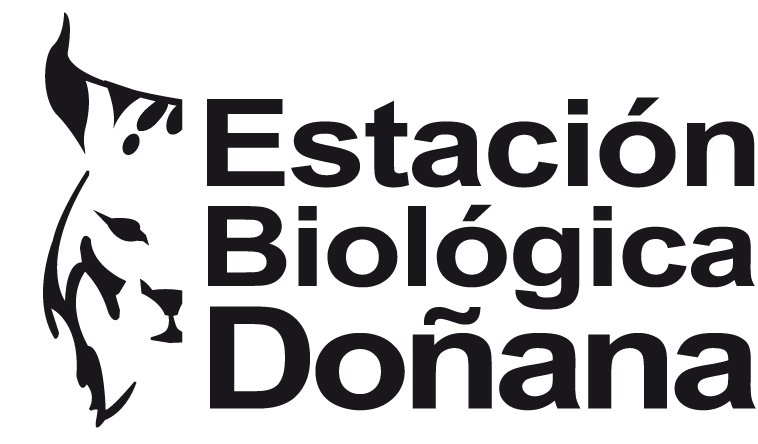 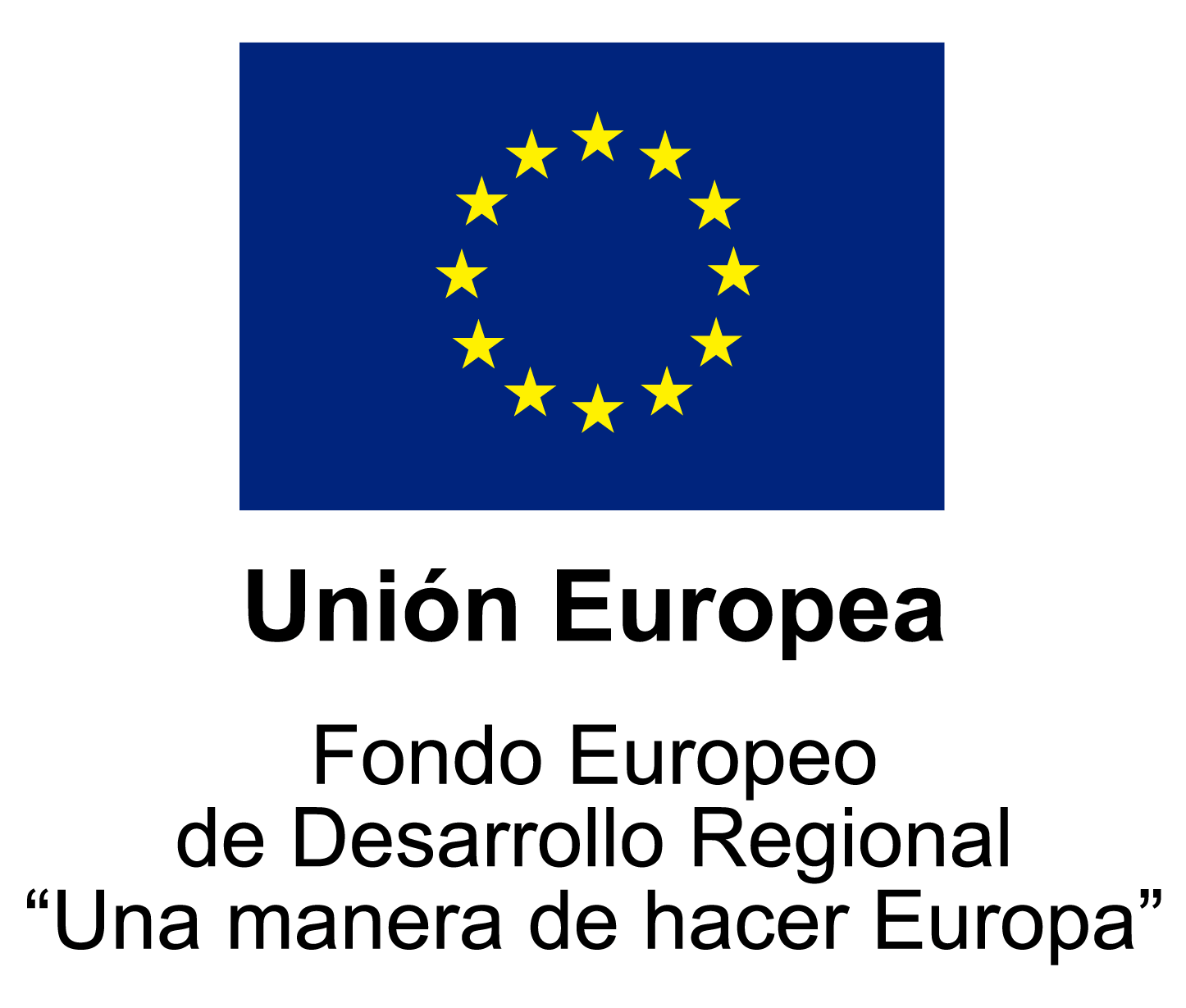 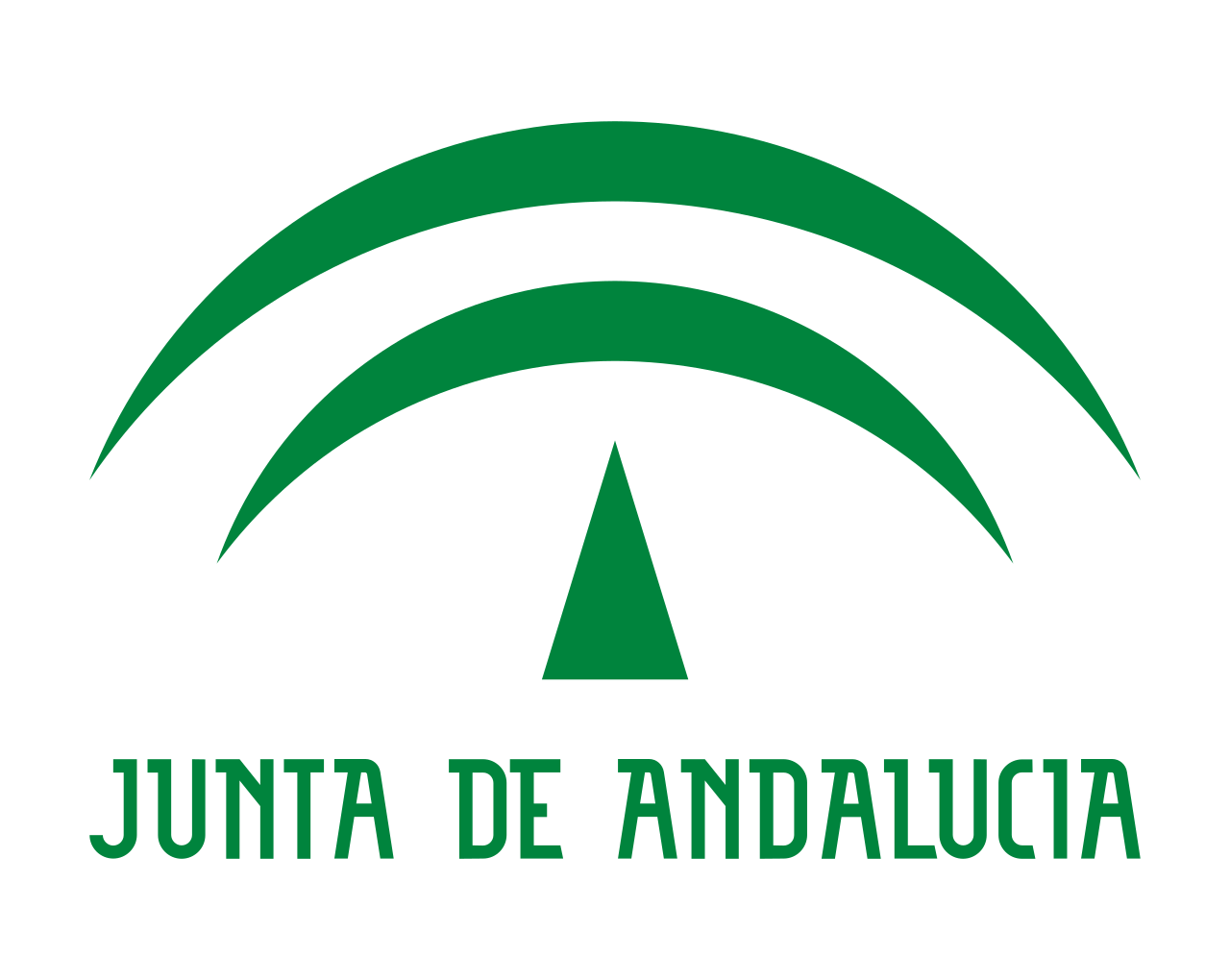 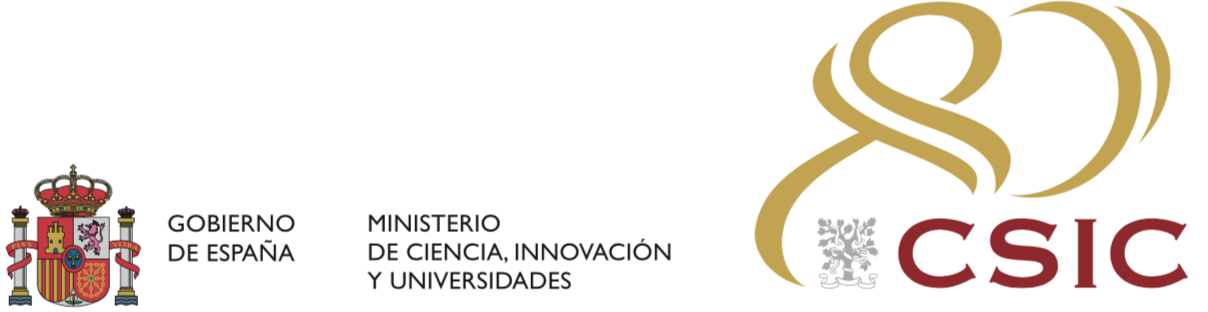 Winter School 2022Conservation Genetics in the Tropics Application for Financial AidGiven name(s):	Family name(s): e-mail address: Affiliation:			Tropical region of study: Requested aid: Justification for requested aid:  Please sign the following statement:I, (name), commit to participate in the full two week workshop through watching lectures and videos and participating in discussion groups.